NIEUWS VAN DE DORPSRAAD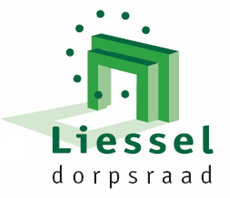 Laten we het een zomereditie noemen, dit berichtje van de dorpsraad.Deze maand is er niet vergaderd.Ook al werd er hier en daar een plan geopperd om iets in de evenementensfeer te ondernemen, Corona zit nog steeds in de weg.Woensdag 2 september komen we echter weer bijeen in de Kastanje.Van harte welkom als u interesse of iets bij te dragen heeft, maar graag even aanmelden via de mail.De dorpsraad is verheugd te kunnen meedelen dat Toon Hikspoors zich beschikbaar heeft gesteld voor de functie van secretaris.Een taak tot op heden, maar dus ook straks weer in goede handen !Op moment van dit schrijven lijkt de ergste hitte achter de rug, de rook is al wat langer opgetrokken, en de eerste druppels zijn gevallen.We wensen voor iedereen nog mooie zomerdagen, afgewisseld met af en toe een frisse bui om het groen te behouden.Zoals vermeld; vergadering woensdag 2 september om 20.00 uur in de Kastanje.Contact via mail; dorpsraadliessel@hotmail.comOp facebook of website worden eventuele wijzigingen ivm Corona vermeld.Reserveer de datum van 7 oktober, we hopen dat dan de uitgestelde jaarvergadering van april doorgang kan vinden.